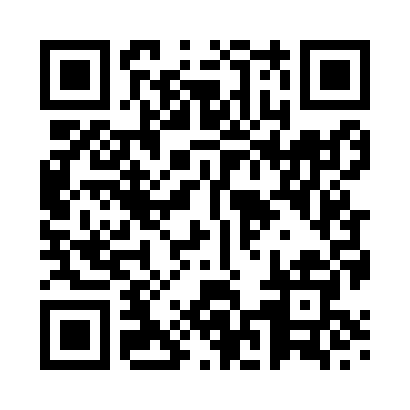 Prayer times for Frankton, Warwickshire, UKSat 1 Jun 2024 - Sun 30 Jun 2024High Latitude Method: Angle Based RulePrayer Calculation Method: Islamic Society of North AmericaAsar Calculation Method: HanafiPrayer times provided by https://www.salahtimes.comDateDayFajrSunriseDhuhrAsrMaghribIsha1Sat2:564:491:036:389:1811:112Sun2:564:491:046:399:1911:113Mon2:564:481:046:399:2011:124Tue2:564:471:046:409:2111:135Wed2:554:461:046:419:2211:136Thu2:554:461:046:419:2311:147Fri2:554:451:046:429:2411:148Sat2:554:451:056:429:2511:159Sun2:554:441:056:439:2611:1510Mon2:554:441:056:439:2611:1611Tue2:554:441:056:449:2711:1612Wed2:554:431:056:449:2811:1713Thu2:554:431:066:459:2811:1714Fri2:554:431:066:459:2911:1715Sat2:554:431:066:459:2911:1816Sun2:554:431:066:469:3011:1817Mon2:554:431:076:469:3011:1818Tue2:554:431:076:469:3111:1919Wed2:554:431:076:479:3111:1920Thu2:554:431:076:479:3111:1921Fri2:554:431:076:479:3111:1922Sat2:564:441:086:479:3211:2023Sun2:564:441:086:479:3211:2024Mon2:564:441:086:479:3211:2025Tue2:574:451:086:489:3211:2026Wed2:574:451:096:489:3211:2027Thu2:574:461:096:489:3111:2028Fri2:584:461:096:489:3111:2029Sat2:584:471:096:489:3111:2030Sun2:584:481:096:489:3111:20